Dům má tento tvar a ve výpočtu je přístavek počítán s obvodovou stěnou 400. 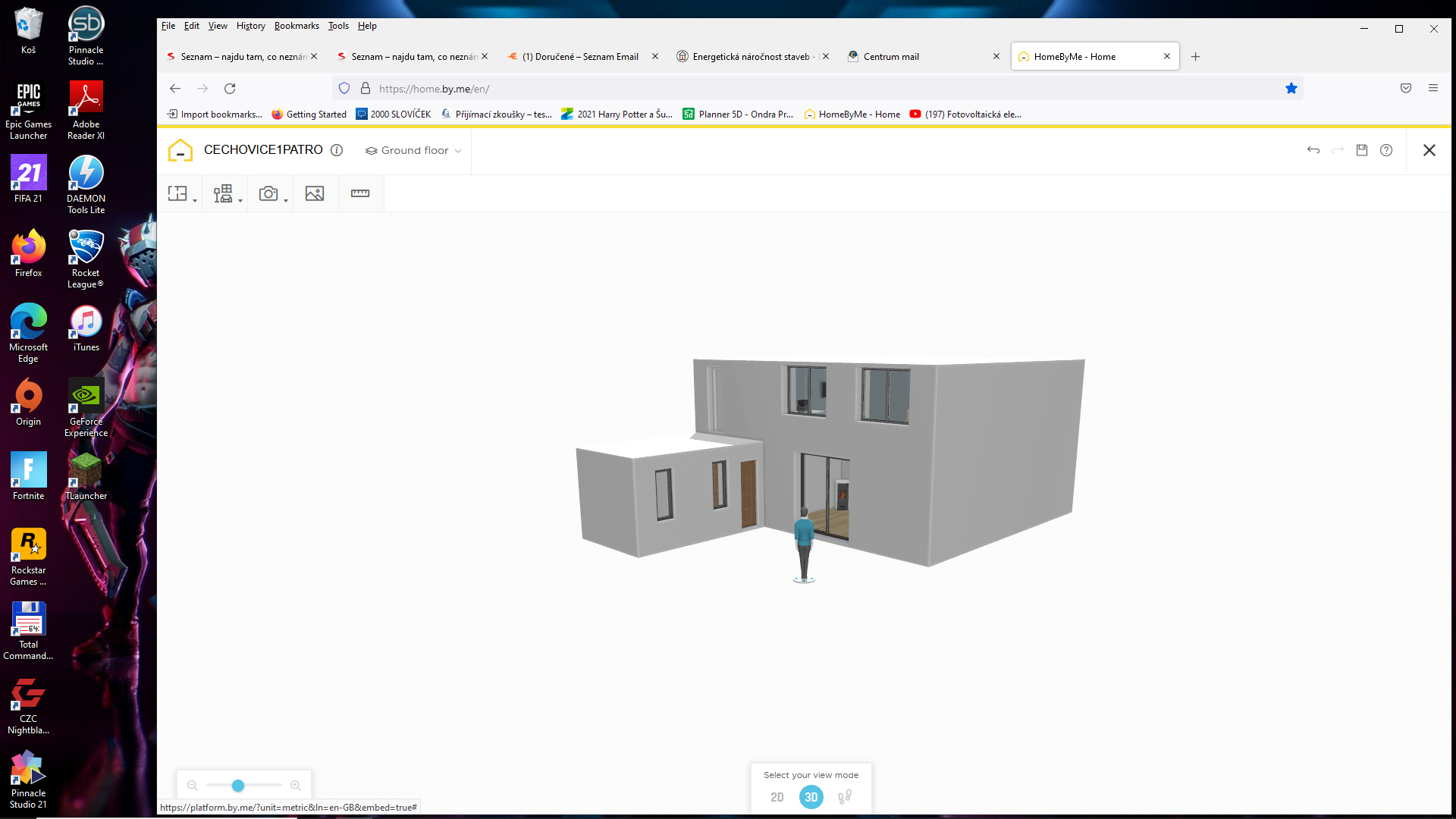 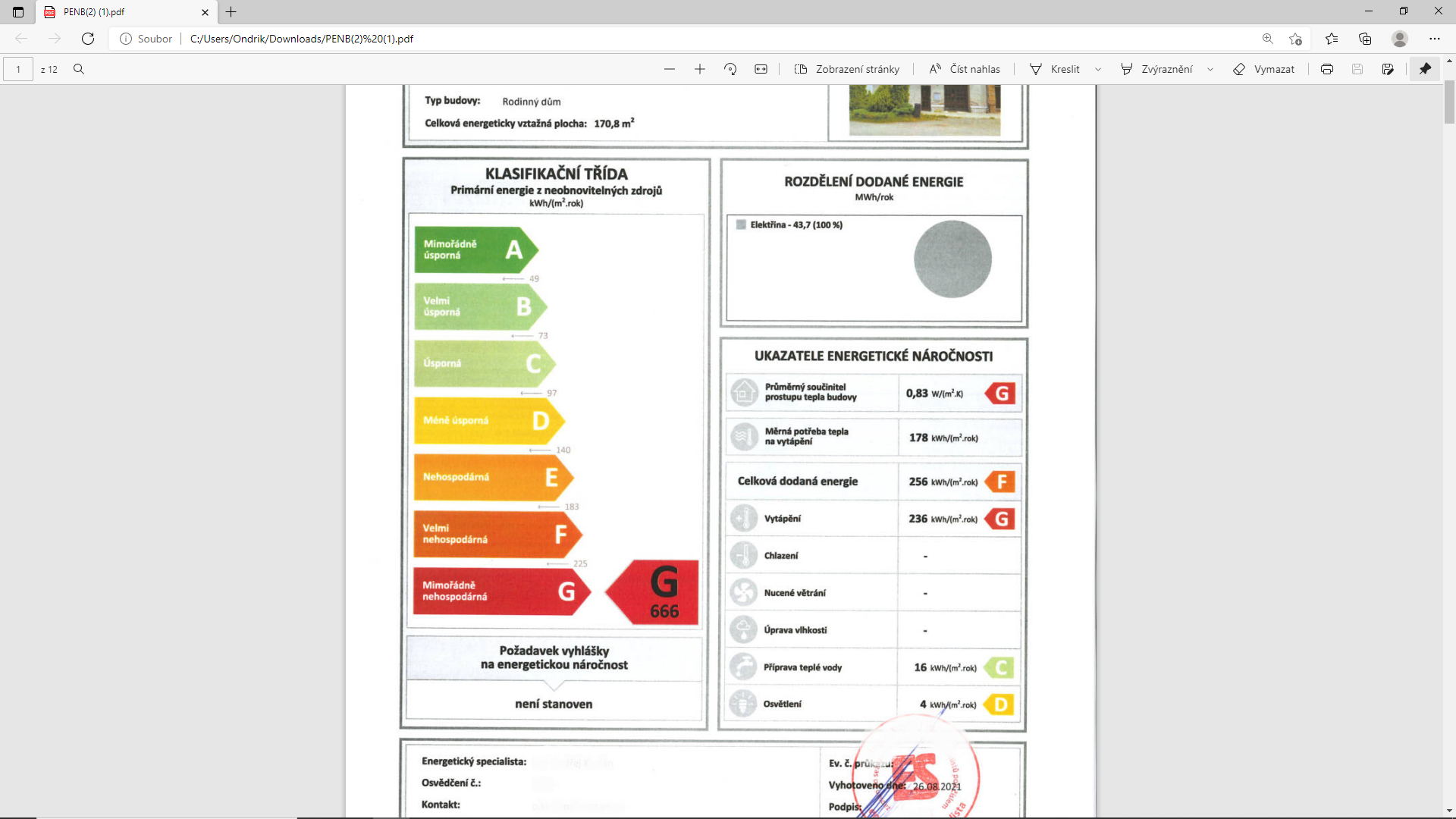 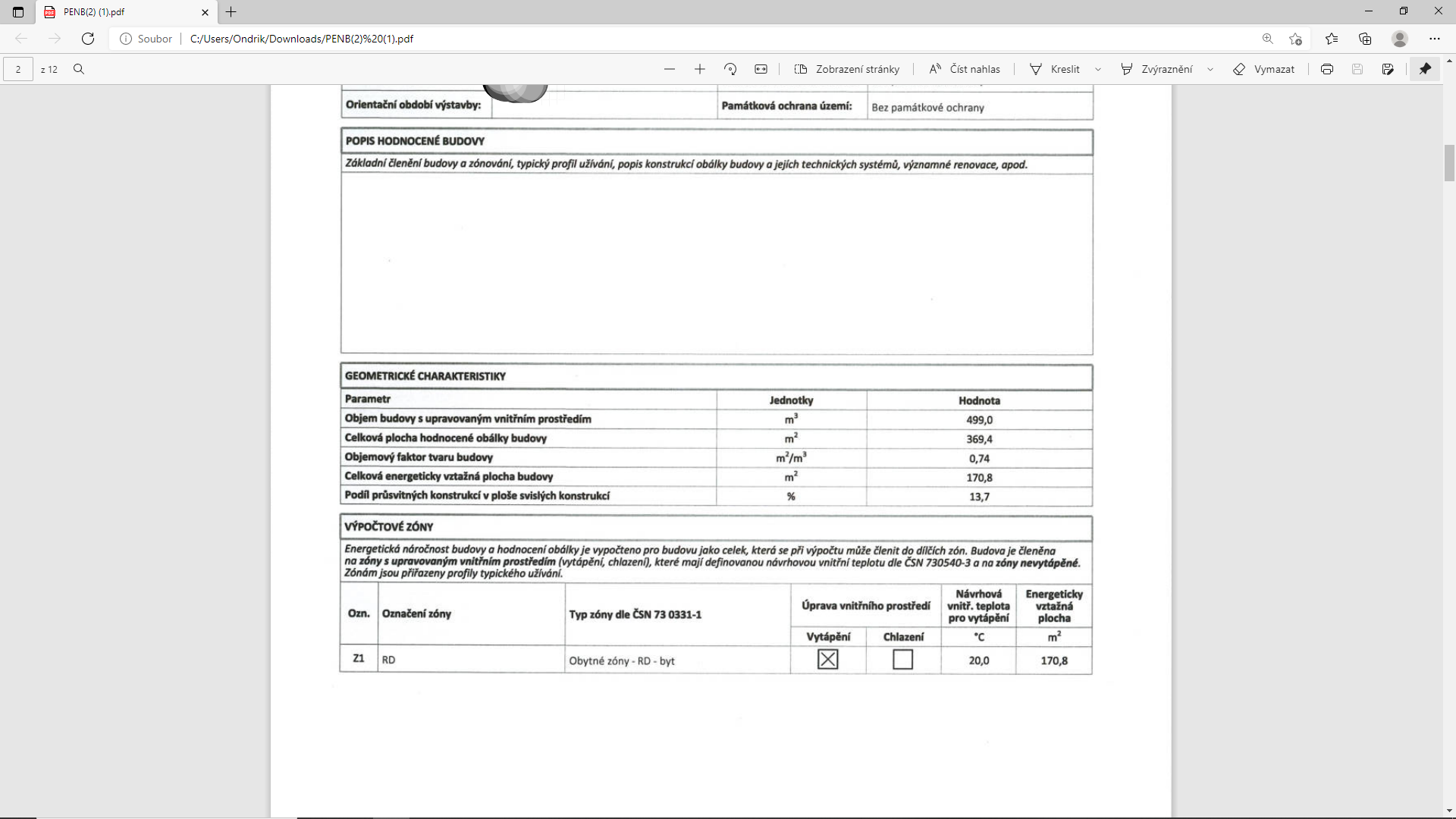 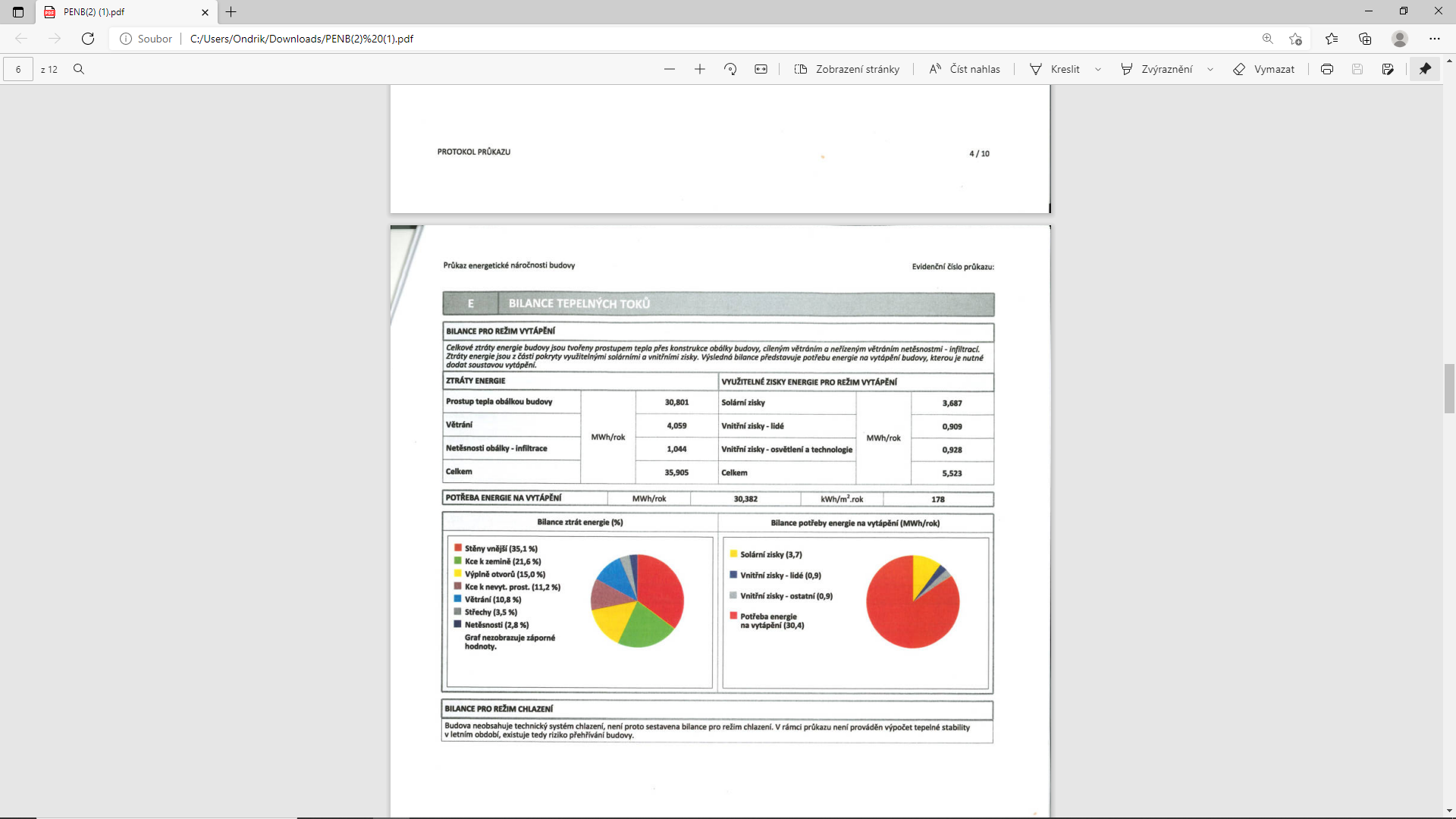 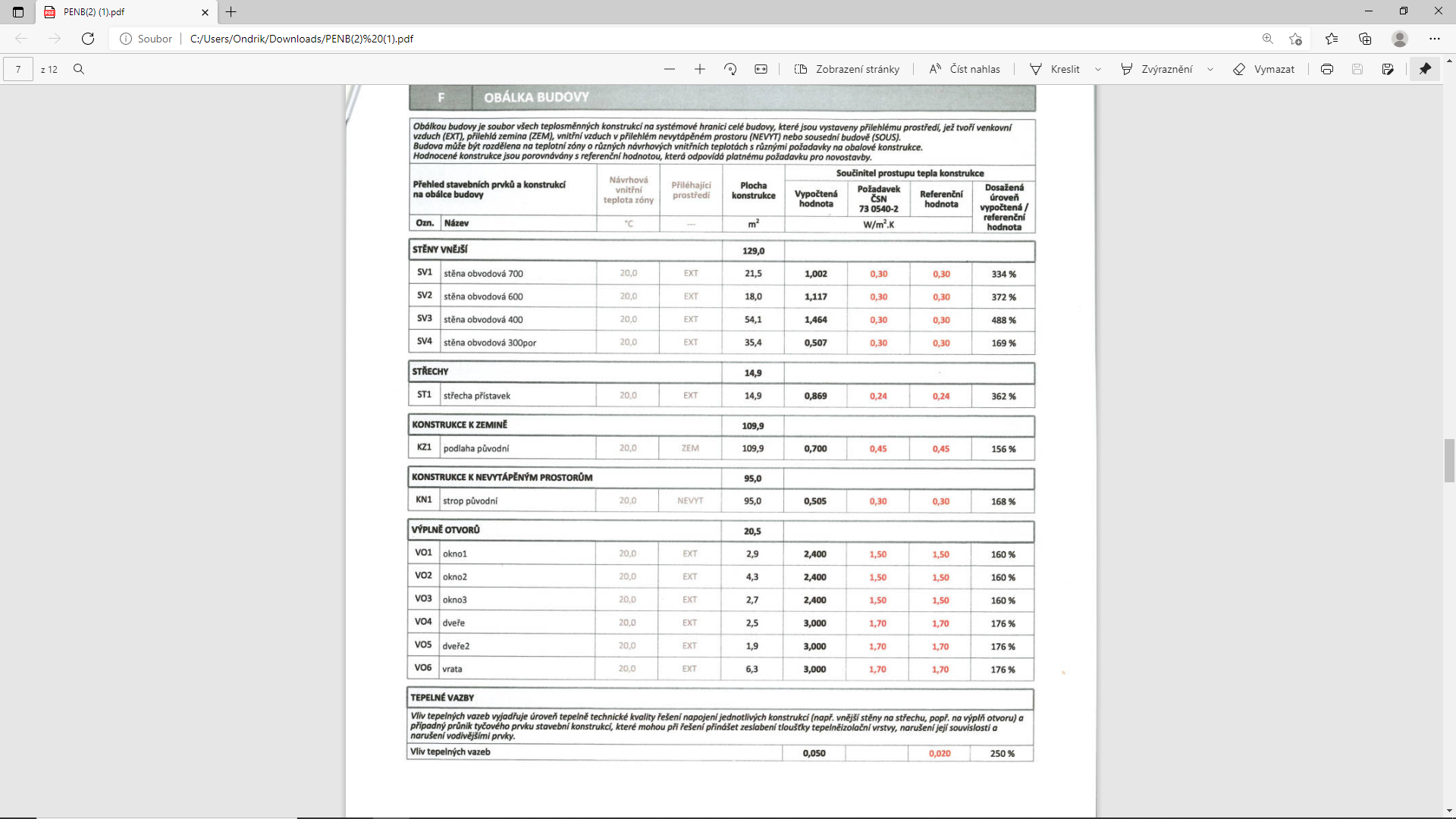 